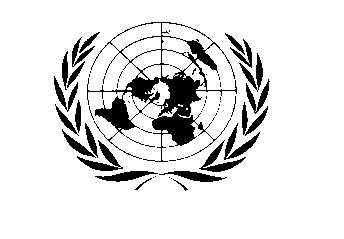 UN BHUTAN COUNTRY FUNDBI-ANNUAL PROJECT/PROGRAMME UPDATEAS OF 30th July 2010Participating UN Organization(s)UNDP; UNCDF, UNFPAUNDP; UNCDF, UNFPAUNDP; UNCDF, UNFPAMDTF Programme Number000732770007327700073277Programme TitleGovernanceGovernanceGovernanceApproved Budget (by PO, if applicable)UNDP: 199,996UNCDF: 20,000UNFPA: 20,000UNDP: 199,996UNCDF: 20,000UNFPA: 20,000UNDP: 199,996UNCDF: 20,000UNFPA: 20,000Expenditure (by PO, if applicable)UNDP: 175,250.96UNCDF: 19,993.00UNFPA: 0.00% of Approved Budget(by PO, if applicable)UNDP: 88%UNCDF: 100%UNFPA: 0%Forecast Final Date: 30th July 2010Delay(if applicable)UNFPA allocation of $ 20,000 reprogrammed under the Health, and extended to December 2010Qualitative achievements:Training of the health workers of the Forensic Unit and the Jigme Dorji Wangchuck National Referral Hospital on domestic violence and sexual assault management sensitized the health workers on the dimensions of the VAW including sexual violence and enhanced their capacity in dealing with victims of violence in health care settings through professional approach including systematic documentation and referrals. The Forensic Unit was further strengthened through the procurement of equipments for the one-stop crisis center.To support the operationalization of the Community Information Centres established in rural areas, an Operational manual and a business model was developed for the operators of 6 targeted CICs. The manuals will support the operators in adopting public-private partnerships, which is expected to make their CICs better sustainable.Technical assistance provided to the Department of Local Governments enabled it to assess and formulate an action plan for a Capacity Development Strategy and Vision. The Strategy will enable agencies and local governments to coordinate, train and identify the capacity needs of local governments to improve planning, budgeting and implementation of activities.  The strategy looks at a more demand driven approach to capacity rather than the current supply driven approach and needs. 